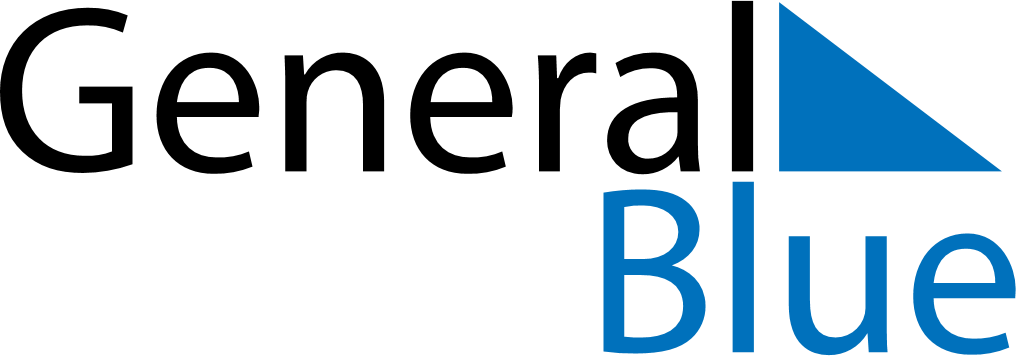 February 2024February 2024February 2024February 2024February 2024February 2024Tallinn, Harjumaa, EstoniaTallinn, Harjumaa, EstoniaTallinn, Harjumaa, EstoniaTallinn, Harjumaa, EstoniaTallinn, Harjumaa, EstoniaTallinn, Harjumaa, EstoniaSunday Monday Tuesday Wednesday Thursday Friday Saturday 1 2 3 Sunrise: 8:33 AM Sunset: 4:35 PM Daylight: 8 hours and 1 minute. Sunrise: 8:31 AM Sunset: 4:37 PM Daylight: 8 hours and 6 minutes. Sunrise: 8:29 AM Sunset: 4:40 PM Daylight: 8 hours and 10 minutes. 4 5 6 7 8 9 10 Sunrise: 8:26 AM Sunset: 4:42 PM Daylight: 8 hours and 15 minutes. Sunrise: 8:24 AM Sunset: 4:45 PM Daylight: 8 hours and 20 minutes. Sunrise: 8:22 AM Sunset: 4:47 PM Daylight: 8 hours and 25 minutes. Sunrise: 8:19 AM Sunset: 4:50 PM Daylight: 8 hours and 30 minutes. Sunrise: 8:17 AM Sunset: 4:52 PM Daylight: 8 hours and 35 minutes. Sunrise: 8:14 AM Sunset: 4:55 PM Daylight: 8 hours and 40 minutes. Sunrise: 8:12 AM Sunset: 4:58 PM Daylight: 8 hours and 45 minutes. 11 12 13 14 15 16 17 Sunrise: 8:09 AM Sunset: 5:00 PM Daylight: 8 hours and 50 minutes. Sunrise: 8:07 AM Sunset: 5:03 PM Daylight: 8 hours and 56 minutes. Sunrise: 8:04 AM Sunset: 5:05 PM Daylight: 9 hours and 1 minute. Sunrise: 8:01 AM Sunset: 5:08 PM Daylight: 9 hours and 6 minutes. Sunrise: 7:59 AM Sunset: 5:10 PM Daylight: 9 hours and 11 minutes. Sunrise: 7:56 AM Sunset: 5:13 PM Daylight: 9 hours and 16 minutes. Sunrise: 7:54 AM Sunset: 5:16 PM Daylight: 9 hours and 21 minutes. 18 19 20 21 22 23 24 Sunrise: 7:51 AM Sunset: 5:18 PM Daylight: 9 hours and 27 minutes. Sunrise: 7:48 AM Sunset: 5:21 PM Daylight: 9 hours and 32 minutes. Sunrise: 7:45 AM Sunset: 5:23 PM Daylight: 9 hours and 37 minutes. Sunrise: 7:43 AM Sunset: 5:26 PM Daylight: 9 hours and 42 minutes. Sunrise: 7:40 AM Sunset: 5:28 PM Daylight: 9 hours and 48 minutes. Sunrise: 7:37 AM Sunset: 5:31 PM Daylight: 9 hours and 53 minutes. Sunrise: 7:34 AM Sunset: 5:33 PM Daylight: 9 hours and 58 minutes. 25 26 27 28 29 Sunrise: 7:32 AM Sunset: 5:36 PM Daylight: 10 hours and 4 minutes. Sunrise: 7:29 AM Sunset: 5:38 PM Daylight: 10 hours and 9 minutes. Sunrise: 7:26 AM Sunset: 5:41 PM Daylight: 10 hours and 14 minutes. Sunrise: 7:23 AM Sunset: 5:43 PM Daylight: 10 hours and 20 minutes. Sunrise: 7:20 AM Sunset: 5:46 PM Daylight: 10 hours and 25 minutes. 